Министерство здравоохранения Республики БеларусьГосударственное учреждение «Ветковский районный центр гигиены и эпидемиологии»Профилактика энтеровирусной инфекцииЭнтеровирусные инфекции – группа острых заболеваний, вызываемых энтеровирусами.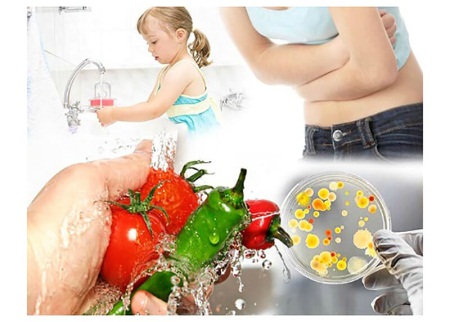 Заболеваемость регистрируется в течение всего года с сезонным    подъемом   с июня  по  октябрь. Чаще болеют дети от 3 до 10 лет.Энтеровирусы устойчивы во внешней среде и длительное время могут сохраняться в сточных водах, плавательных бассейнах, открытых водоемах, предметах обихода, продуктах питания.Хорошо переносят низкие температуры. Вирус быстро погибает при прогревании, кипячении, при воздействии дезинфицирующих препаратов, ультрафиолетового облучения.Факт 1 Источником инфекции является человек.Факт 2 Механизм передачи - воздушно-капельный (при чихании и кашле с капельками слюны от больного человека к здоровому) и фекально-оральный (при не соблюдении правил личной гигиены). Факт 3 Инкубационный период  от 2 до 10 суток, чаще 2-5 дней.Факт 4 Заболевание начинается остро, с подъема температуры тела до 39-40 градусов. Появляется сильная головная боль, головокружение, тошнота, рвота, иногда боли в животе.Факт 5 Чтобы защититься от заболевания энтеровирусной инфекцией рекомендуется следующее:-соблюдать меры личной профилактики: тщательно мыть руки с мылом после посещения туалета, перед и во время приготовления пищи, перед едой, а также после прихода домой с улицы; 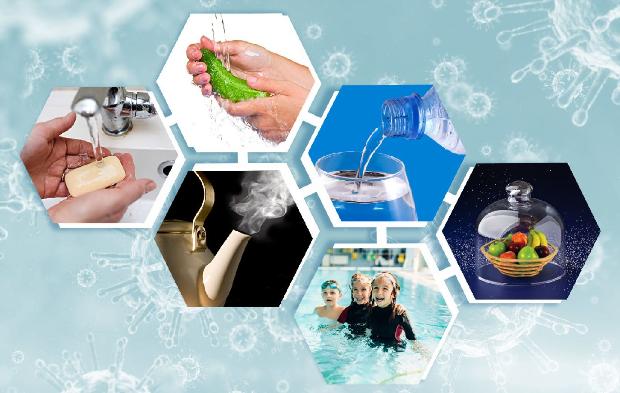 - не употреблять для питья некипяченую воду, воду из открытых водоемов и других источников водоснабжения;-при употреблении напитков в общественных точках и из питьевых фонтанчиков необходимо использовать индивидуальный одноразовый стакан;-фрукты, ягоды, овощи тщательно мыть под проточной водой, обдавать кипяченой водой;-не приобретать на рынках и приспособленных торговых местах разрезанные арбузы и дыни;-при купании в открытых водоемах, плавательных бассейнах исключать попадания воды в полость рта;- для обработки сырых продуктов пользоваться отдельными кухонными приборами и принадлежностями, такими как ножи и разделочные доски;-не употреблять продукты с истекшим сроком годности;-не переносить и не хранить в одной упаковке сырые продукты и те, которые не будут подвергаться термической обработке (колбасы, масло, сыры, творог);- для кормления грудных детей использовать только свежеприготовленные смеси детского питания;-детскую посуду и игрушки регулярно мыть моющими средствами, после чего тщательно прополаскивать, перед использованием обдать кипятком;-рекомендуется влажная уборка жилых помещений не реже 2 раз в день, проветривание помещений в течение 10-20 минут;-соблюдать «респираторный этикет»: при кашле и чихании прикрывать нос и рот платками, затем необходимо вымыть руки или обработать влажной салфеткой;-изолировать заболевшего на период болезни в отдельной комнате, использовать маски при общении с другими членами семьи.Необходимо помнить: нельзя заниматься самолечением. Соблюдение мер профилактики и ведение здорового образа жизни – залог вашего здоровья.										Автор: врач – эпидемиолог Бондаренко О.А.									        Ответственный за выпуск: Вашечко В.В.